Секция 7Фазылова А.А.Научный руководитель: Анисимова А.Г.ЭФИРНОМАСЛИЧНЫЕ ЖЕЛЕЗКИ И ЖЕЛЕЗИСТЫЕ (ГОЛОВЧАТЫЕ) ВОЛОСКИ НЕКОТОРЫХ ВИДОВ СЕМЕЙСТВА LAMIACEAE КАК ДИАГНОСТИЧЕСКИЙ ПРИЗНАКФГБОУ ВО ПГФА Минздрава России, г. Пермь, РоссияДушица обыкновенная и мята полевая являются ценными эфирномасличными растениями, относящимися к сем. Lamiaceae [2]. Как известно, эфирное масло у представителей сем. Яснотковые располагается в экзогенных структурах: железках и волосках. Особенности их строения могут явиться одним из признаков, позволяющих проводить диагностику видов. Цель нашей работы: изучить особенности строения эфирномасличных железок и железистых (головчатых) волосков эпидермы листьев растений семейства Lamiaceae: Origanum vulgare L. и Mentha arvensis L. для уточнения диагностических признаков.Материалы и методы: объектами исследования явились листья душицы обыкновенной и мяты полевой. Трава Origanum vulgare была собрана в период массового цветения в июле 2017 г. на суходольном лугу в Ильинском районе Пермского края. Трава Mentha arvensis собрана в период массового цветения в августе 2017 г. на опушке смешанного леса в окрестностях с. Ст. Ляды. Микроскопические исследования проводили в соответствии с требованиями ОФС.1.5.3.0003.15 [1]. Сухие листья кипятили 2 минуты в натрия гидроксида растворе 5 %, после чего они размягчались и обесцветились. Временные микропреапараты готовили с использованием воды и хлоралгидрата. Исследования образцов осуществляли методом световой микроскопии в проходящем свете с помощью микроскопа БИОМЕД 6 при увеличении х10, х40. Микрофотографии выполняли цифровой камерой DCM 510 SCOPE, изображения обрабатывали в программе "ScopePhoto". Размеры железок и железистых волосков определяли с помощью окуляр-микрометра, результаты обработаны в программе STATISTICA.Результаты и их обсуждение. У мяты полевой на верхней и нижней эпидерме листа были обнаружены эфирномасличные железки и железистые волоски (рис. 1). Железки имеют округлую форму, диаметром от 80 до 104 мкм, в среднем - 84,71±4,09 мкм. Железистые волоски имеют 1-клеточную ножку и продолговатую головку, состоящую из одной или двух клеток (рис. 2). Длина волосков от 32 до 48 мкм, что в среднем составляет 36,80±3,58 мкм.Эфирномасличные железки у O. vulgare округлой формы, имеют средний размер 73,78±2,75 мкм (от 64 до 80 мкм), располагаются на обеих сторонах листа. Клетки эпидермы у места прикрепления железки образуют розетку из 14 - 15 клеток (рис. 3). Железистые волоски состоят из короткой 1-клеточной ножки и 1-клеточной овальной головки, их размер 24,00±3,20 мкм (от 16 до 32 мкм).Таблица 1Диагностические признаки Mentha arvensis L. и Origanum vulgare L.По результатам исследований можно сделать следующие выводы: 1). Эфирномасличные железки изученных видов имеют типичное строение, характерное для сем. Lamiaceae L. 2). К основным диагностическим признакам видов (табл. 1) относятся: особенность строения, размер, плотность расположения  железистых волосков и эфирномасличных железок. Установлено, что более крупные эфирномасличные железки характерны для листьев M. arvensis, однако у O.vulgare количество железок на единицу площади листа больше, чем у M. arvensis. 3). Клетки эпидермы O.vulgare у места прикрепления железки образуют розетку из 14 - 15 клеток.Список литературы:1. Государственная Фармакопея Российской Федерации. XIII издание / МЗ РФ. – Москва, 2015. – Том 2. - 1040 с.2. Растительные ресурсы СССР: Цветковые растения, их химический состав, использование. Семейства Hippuridaceae - Lobeliaceae / Отв. ред. П.Д. Соколов. СПб.: Наука, 1991. – С. 10 – 112. Рис. 1. Верхняя эпидерма листа Mentha arvensis L.: 1 - эфирномасличная железка, 2 - железистый волосок, 3 - простой одноклеточный волосок.Рис. 2. Эфирномасличные структуры Mentha arvensis L.: 1- эфирномасличная железка, 2 - железистый волосок с 2-клеточной головкой, 3 - железистый волосок с 1-клеточной головкой.Рис. 2. Эфирномасличные структуры Mentha arvensis L.: 1- эфирномасличная железка, 2 - железистый волосок с 2-клеточной головкой, 3 - железистый волосок с 1-клеточной головкой.Рис. 2. Эфирномасличные структуры Mentha arvensis L.: 1- эфирномасличная железка, 2 - железистый волосок с 2-клеточной головкой, 3 - железистый волосок с 1-клеточной головкой.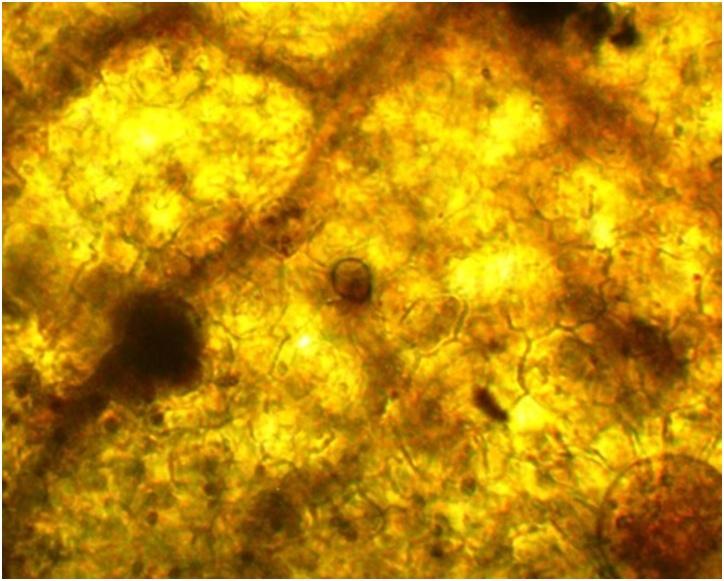 Рис. 3. Эфирномасличные структуры Origanum vulgare L.: 1- эфирномасличная железка, 2 - железистый волосок с 1-клеточной головкой.Рис. 3. Эфирномасличные структуры Origanum vulgare L.: 1- эфирномасличная железка, 2 - железистый волосок с 1-клеточной головкой.Название видаЭфирномасличные железкиЖелезистые волоскиMentha arvensis L.Округлой формы, диаметр 84,71±4,09 мкмС 1- и 2-клеточной головкойдлиной 36,80±3,58 мкмOriganum vulgare L.Округлой формы, диаметр 73,78±2,75 мкмС 1-клеточной головкойдлиной 24,00±3,20 мкм